1․34 – 1, 2, 34, 172․․7, 446, 5446, 117, 4447, 117, 444, 446, 5446  *110            7110 9805կգ5. ․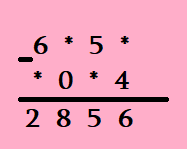 6950 -  4094 = 2856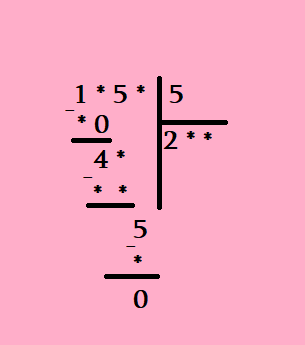 1455 5-         291 10  45-  45     5      –      5  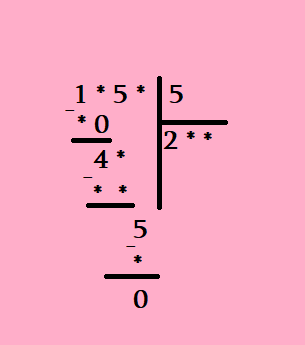 7. 15 : 3 = 515 x 5 = 75Պատ. 75սմ քառ.:     10 - սոնայի մտապահած թիվը     10 : 5 = 2      2 – 1 = 1     1 x 2 = 2     2 x 2 = 4       Պատ. 4:․ = 40010․                                                                                                                                                                          Պատ. Առաջինը Նարեկը, երկրորդը Անին, երրորդը Արենը, չորրորդը Սյուզին, հինգերորդը Դավիթը:․ուղղանկյունանիստ, խորանարդ թեմանուսումնական տեսանյութըուսումնական տեսանյութը 